ИНФОРМАЦИЈАКомплекс Зрењанин, Панчевачка ббСкица Комплекса Зрењанин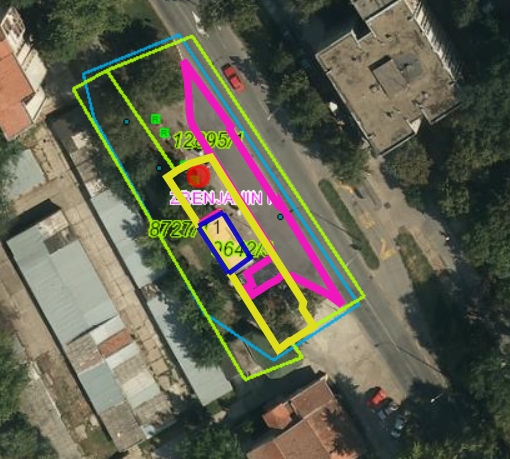 ЛЕГЕНДА:Предмет закупа чине:објекат катастарски бр. 1, површине 33 м2 означен 	земљиште _парцела кат. бр. 9642/3 КО Зрењанин 1, површине 266 м2, означено панелна ограда уз објекат катастарски бр. 1 означена  део саобраћајнице на парцели кат. бр. 9642/3 КО Зрењанин 1 означена   Није предмет закупа:Подземни резервоар Р4  на парцели кат. бр. 9642/3 КО Зрењанин 1 означен Подземни резервоар Р1  на парцели кат. бр. 12895/1 КО Зрењанин 1 означенПодземни резервоар Р2  на парцели кат. бр. 12895/1 КО Зрењанин 1 означен Подземни резервоар Р3  на парцели кат. бр. 12895/1 КО Зрењанин 1 означенСепаратор на парцели кат. бр. 12895/1 КО Зрењанин 1 означен Пијезометар 1 на парцели кат. бр. 8727/1 КО Зрењанин 1Пијезометар 2 на парцели кат. бр. 8727/1 КО Зрењанин 1План простора Објекта површине у основи 33 м2, нето површине 30 м2 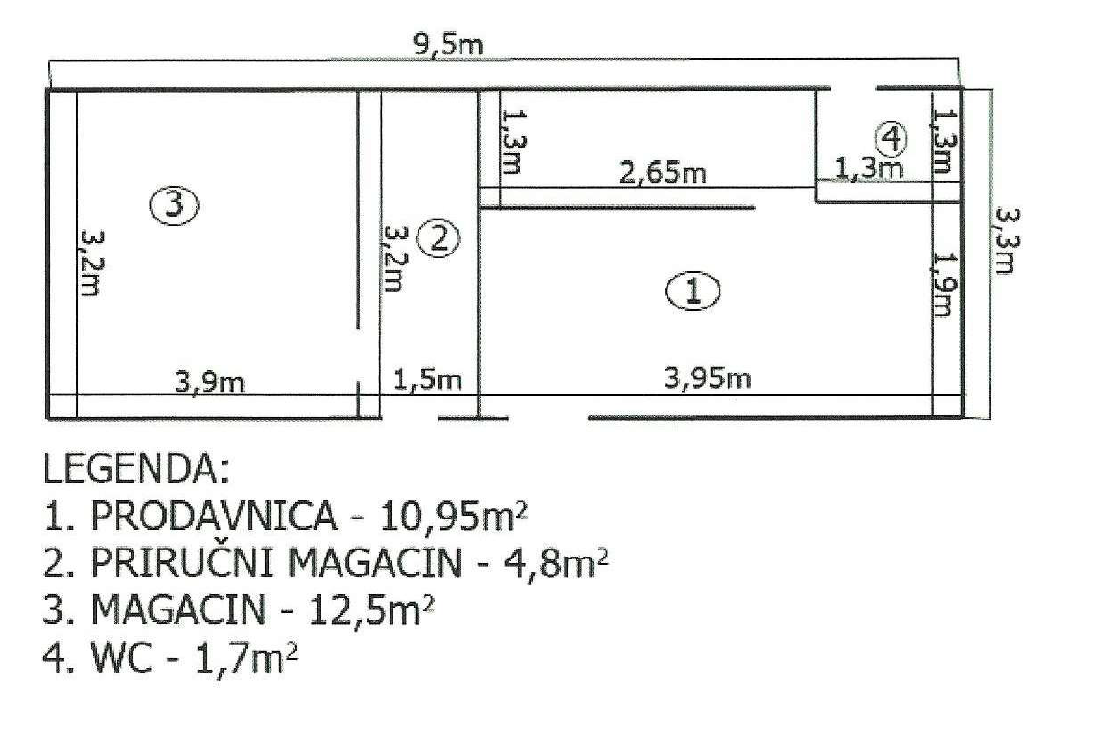 Град/местоЗрењанинЗрењанинУлица /кућни бројЗрењанин, Панчевачка ббЗрењанин, Панчевачка ббОпис непокретностиКомплекс се састоји од: Објекта_катастарски објекат број 1 површине у основи 33 m2, са припадајућим Земљиштем – парцела катастарски бр. 9642/3 КО Зрењанин 1, површине од 266 m2, Панелне ограде која се налази уз Објекат и део саобраћајнице на земљишту_ парцели катастарски бр. 9642/3 КО Зрењанин 1,  са пратећим ИнвентаромКомплекс се налази у саставу ССГ Зрењанин 3, на којој ССГ се налазе и основна средства/објекти који нису предмет закупаКомплекс се састоји од: Објекта_катастарски објекат број 1 површине у основи 33 m2, са припадајућим Земљиштем – парцела катастарски бр. 9642/3 КО Зрењанин 1, површине од 266 m2, Панелне ограде која се налази уз Објекат и део саобраћајнице на земљишту_ парцели катастарски бр. 9642/3 КО Зрењанин 1,  са пратећим ИнвентаромКомплекс се налази у саставу ССГ Зрењанин 3, на којој ССГ се налазе и основна средства/објекти који нису предмет закупаСпратностПриземљеПриземљеНамена- делатности у Објекту: трговинска/угоститељска делатност, комерцијални објекти, занатство, послови домаће радиности на Земљишту: отворени магацински/складишни простор, паркинг простор, уз прибављање одобрења надлежног органа Градске управе града Зрењанина од стране закупцаограничење: забрањено је обављање делатности у вези продаје нафтних дериватау Објекту: трговинска/угоститељска делатност, комерцијални објекти, занатство, послови домаће радиности на Земљишту: отворени магацински/складишни простор, паркинг простор, уз прибављање одобрења надлежног органа Градске управе града Зрењанина од стране закупцаограничење: забрањено је обављање делатности у вези продаје нафтних дериватаВременски период издавања (рок закупа)3 (три) године уз могућност продужења3 (три) године уз могућност продужењаПројектно – технички показатељи_стање инсталација КомплексаЗа приступ до Комплекса преко парцеле катастарски број 12895/1 КО Зрењанин 1 (која је у власништву Града Зрењанина као и парцела катастарски бр. 8727/1 КО Зрењанин 1) нису регулисани имовинско-правни односиинсталације за електричну енергију- у исправном и функционалном стању;инсталације воде и канализације –у исправном и функционалном стању;инсталације грејања- нема, грејање је на електричну енергију, помоћу 2 клима уређаја (split система) и 1 термоакумулационе пећи;врата и подови су у функционалном стању;зидови објекта у функцији, у квалитетном стању без оштећења;има слободне телефонске парице;За приступ до Комплекса преко парцеле катастарски број 12895/1 КО Зрењанин 1 (која је у власништву Града Зрењанина као и парцела катастарски бр. 8727/1 КО Зрењанин 1) нису регулисани имовинско-правни односиинсталације за електричну енергију- у исправном и функционалном стању;инсталације воде и канализације –у исправном и функционалном стању;инсталације грејања- нема, грејање је на електричну енергију, помоћу 2 клима уређаја (split система) и 1 термоакумулационе пећи;врата и подови су у функционалном стању;зидови објекта у функцији, у квалитетном стању без оштећења;има слободне телефонске парице;Ограничења и услови закупа/коришћења/обављања делатностиОбавезе Закупца:да редовно и благовремено о свом трошку предузима радове текућег/редовног одржавања Комплекса (техничко одржавање), укључујући и одржавање хигијене, редовно кошење траве, крчење од корова и по потреби чишћење снега, као и одржавање Инвентара (текуће/редовно и хаваријско/ванредно одржавање);се придржава  Интерних акта: Стандард друштва Управљање системом заштите од пожара и експлозија (SD-09-02 01 V3), Упутство правила заштите од пожара (UP–09-02-01-002) и законских прописа у вези са заштитом од пожара и експлозије;у случају извођења радова (радова на  побољшању, преправци, адаптацији,  инвестиционом и/или хаваријском одржавању и/или улагању у Комплексу/на делу Комплекса), као и за истицање фирме и/или постављање реклама:oбавезна претходна сагласност и надзор Надлежног ОД;  радови морају бити извршени на терет Закупца/Корисника, без права на надокнаду од стране Закуподавца;за случај да је неопходно исходовање одређених одобрења (нпр. Решење о одобрењу за извођење радова, Грађевинска дозвола, измена планске документације) кроз поступак обједињене прoцедуре, Закуподавац је Инвеститор, а Закупац/Корисник финансијер и подносилац захтева, а на основу Пуномоћја датог од стране Закуподавца у ком случају је у обавези и да потпише ТФУ-260 - Споразум о безбедности и здрављу на раду, заштити животне средине и заштити од пожара за закуп пословног простора (у случају извођења радова);на основу извршених радова Закупац неће остварити право сувласништва или друга својинско/имовинска права на Непокретности;самостално пријављује, плаћа и по престанку закупа одјави: накнаду за заштиту и унапређење и заштиту животне средине, ПТТ услуге и услуге интернета и трошак изношења смећа; да се понаша према објектима који нису предмет закупа са посебном пажњом и пажњом доброг домаћина, те да их не оштети приликом коришћења Комплекса;да потребу за ванредним (хаваријским) одржавањем Комплекса (сем за Инвентар који је обавеза и трошак закупца) пријављују на: milan.b.popovic@nis.rs и 064 8885011 (обавеза и трошак НИС а.д. хаваријско/ванредно одржавање);да поред закупнине плаћа и накнаду за Инвентар у износу 1% од књиговодствене вредности у пословним књигама Закуподавца (у висини цца 3,27 е/месечно) као и пратеће трошкове;Обавезе Закупца:да редовно и благовремено о свом трошку предузима радове текућег/редовног одржавања Комплекса (техничко одржавање), укључујући и одржавање хигијене, редовно кошење траве, крчење од корова и по потреби чишћење снега, као и одржавање Инвентара (текуће/редовно и хаваријско/ванредно одржавање);се придржава  Интерних акта: Стандард друштва Управљање системом заштите од пожара и експлозија (SD-09-02 01 V3), Упутство правила заштите од пожара (UP–09-02-01-002) и законских прописа у вези са заштитом од пожара и експлозије;у случају извођења радова (радова на  побољшању, преправци, адаптацији,  инвестиционом и/или хаваријском одржавању и/или улагању у Комплексу/на делу Комплекса), као и за истицање фирме и/или постављање реклама:oбавезна претходна сагласност и надзор Надлежног ОД;  радови морају бити извршени на терет Закупца/Корисника, без права на надокнаду од стране Закуподавца;за случај да је неопходно исходовање одређених одобрења (нпр. Решење о одобрењу за извођење радова, Грађевинска дозвола, измена планске документације) кроз поступак обједињене прoцедуре, Закуподавац је Инвеститор, а Закупац/Корисник финансијер и подносилац захтева, а на основу Пуномоћја датог од стране Закуподавца у ком случају је у обавези и да потпише ТФУ-260 - Споразум о безбедности и здрављу на раду, заштити животне средине и заштити од пожара за закуп пословног простора (у случају извођења радова);на основу извршених радова Закупац неће остварити право сувласништва или друга својинско/имовинска права на Непокретности;самостално пријављује, плаћа и по престанку закупа одјави: накнаду за заштиту и унапређење и заштиту животне средине, ПТТ услуге и услуге интернета и трошак изношења смећа; да се понаша према објектима који нису предмет закупа са посебном пажњом и пажњом доброг домаћина, те да их не оштети приликом коришћења Комплекса;да потребу за ванредним (хаваријским) одржавањем Комплекса (сем за Инвентар који је обавеза и трошак закупца) пријављују на: milan.b.popovic@nis.rs и 064 8885011 (обавеза и трошак НИС а.д. хаваријско/ванредно одржавање);да поред закупнине плаћа и накнаду за Инвентар у износу 1% од књиговодствене вредности у пословним књигама Закуподавца (у висини цца 3,27 е/месечно) као и пратеће трошкове;Пратећи трошковиВрста трошка:Начин обрачунаПратећи трошковиелектрична енергијајачина инсталисане снаге 17,25 kWпо потрошњи, по рачуну испоручиоца услуге за бројило број 3610004786Пратећи трошковиводовод и канализацијапо потрошњи, по рачуну испоручиоца услуге за мерно место 3474910ИнвентарSAP и назив основног средства у пословним књигамаНабавна вредностна дан  31.05.2013. године (RSD)Инвентар5138234- klima uredjaja 12 btu38 300,00Инвентар без SAP броја- klima uredjaja 12 btu0,00ИнвентарБез SAP броја-термоакумулациона пећ0,00